Эскизный дизайн-проект благоустройстваСмоленская область, Новодугинский район, с. Новодугино, ул. 30 лет Победы Генеральный план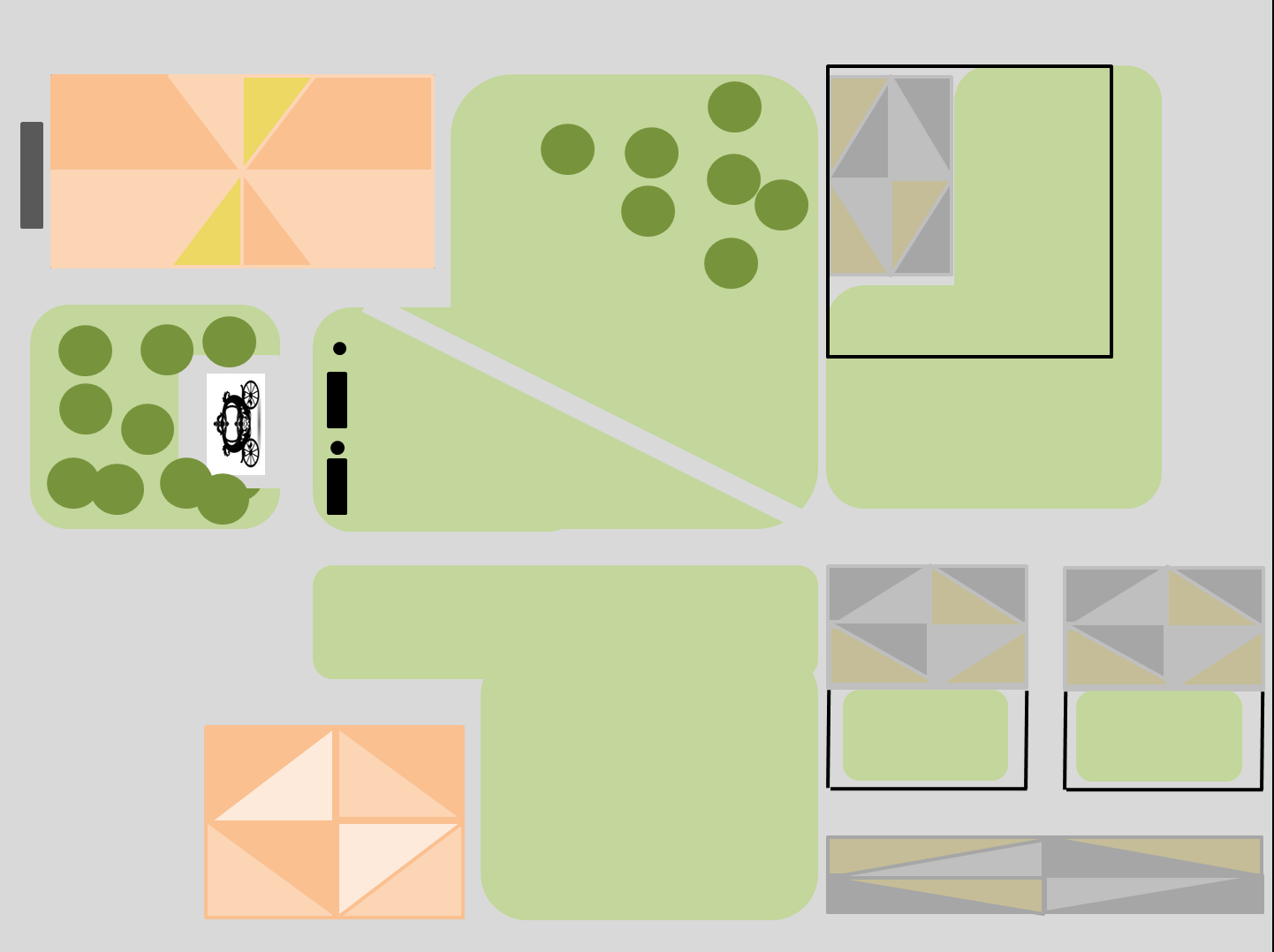 Визуализация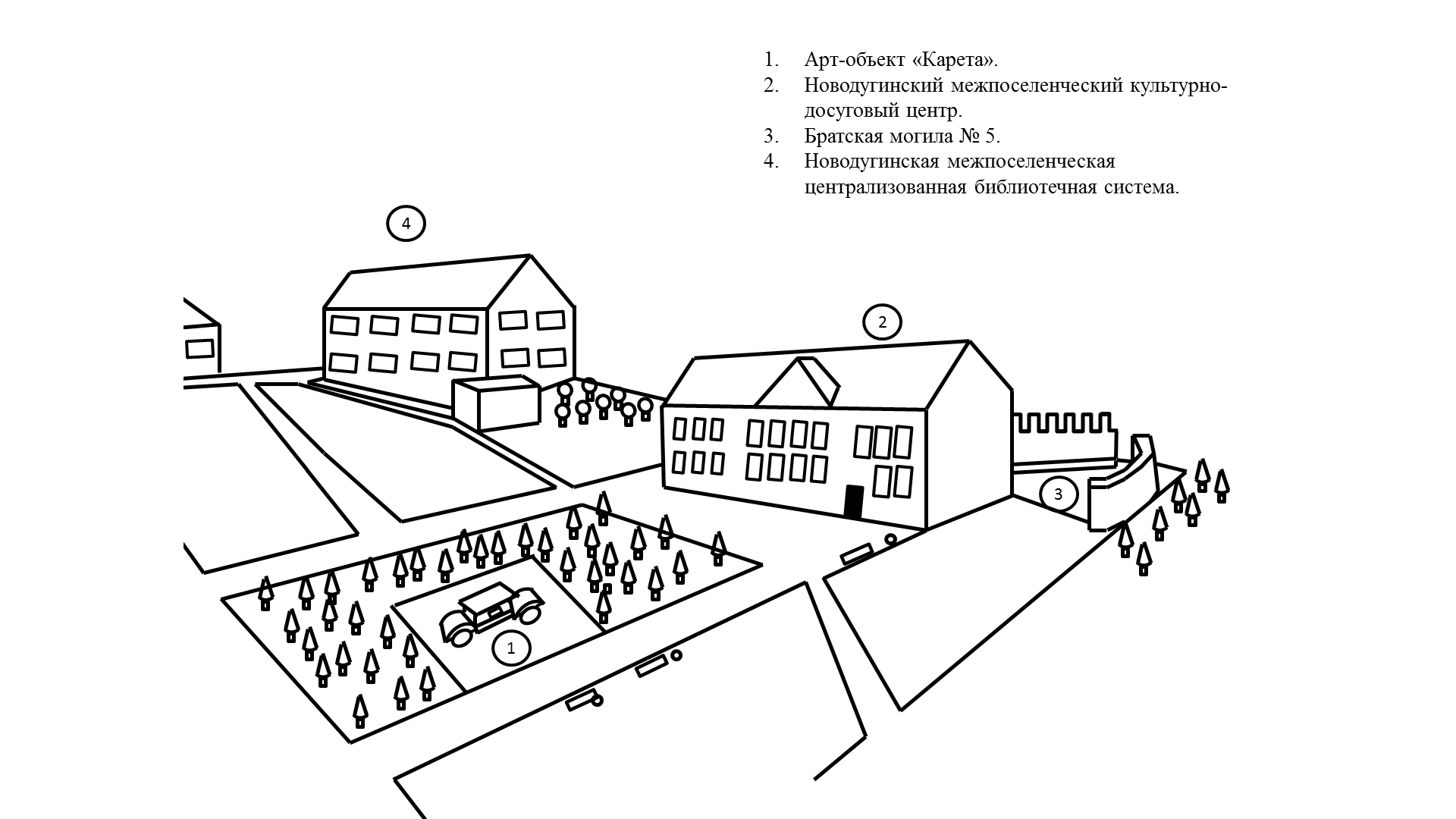 